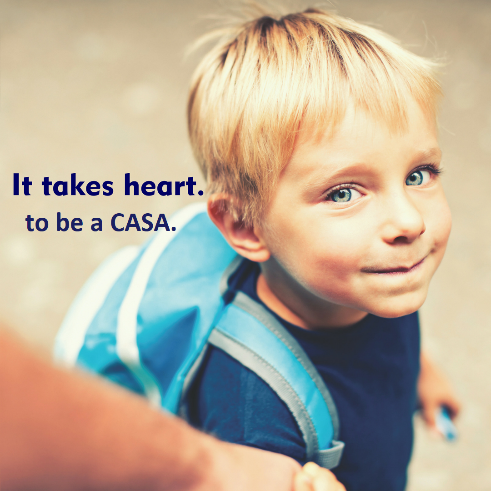 					CHILD’S PICTUREMONTANA FIRST JUDICIAL DISTRICT COURT, LEWIS AND CLARK COUNTYI,            was appointed as the CASA/GAL to this case on         CHILD’S DATE OF BIRTH:	 	 AGE: DATE REMOVED FROM HOME:	  	   PLACED WITH SIBLINGS: NUMBER OF PLACEMENTS:			   IN ORIGINAL SCHOOL:ICWA STATUS: 		CHILD IS CONFIRMED TO BE A MEMBER OR ELIGIBLE TO BE A MEMBER OF THE  (Tribe Name) TRIBE: ☐ Not ApplicableChild has been in foster/kinship care for 18 months, a total of 552 days. PERSONS INTERVIEWED, RELATIONSHIP TO SUBJECT AND DATE OF CONTACT:Jane Doe,			Birth Mother		   January 22, 2018	HISTORY:Keep the case history section brief, perhaps one or two short paragraphs summarizing the reason for removalUPDATE ON CHILD:Childcare/Preschool Examples: Where does this child attend? Are there any reports from staff about how this child is doing?Extra-Curricular Activities Examples: Is this child involved in any activities? Does this child have any specific interests or hobbies?Relationships Examples: Does this child have positive relationships with family members, friends, or peers?Visitation Examples: Is visitation taking place between this child and his/her parents? Other family members? How often is it happening? Is it supervised or unsupervised? Education Examples: Does this child attend school? What grade is he or she in? How is this child doing in school? Are there any reports from the child’s teacher or school personnel worth noting?Medical Needs & Therapy Is the child receiving therapy? Does he or she have other medical needs? How are they being addressed?Placement Where is the child currently placed? Are there other individuals who would like to be considered as a placement?Permanency What is the current permanency plan for this child? (This will usually be reunification)MOTHER’S PROGRESS: Mother’s Name: FATHER’S PROGRESS: Father’s Name: ASSESSMENT: Example: your overall assessment of how the case is going at this point. Based on the above information, do you have any concerns for this child or this family? Are there positive aspects of the case you would like to note?ISSUES THAT NEED TO BE ADDRESSED: RECOMMENDATION: That Temporary Legal Custody be extended an additional 6 months. That overnights start with parents as soon as possible and trial home visit can begin.Foster placement (should child remain in current foster placement)The child has been in foster care for       of 22 months and the Permanency goal should be      .Respectfully submitted this 1st day of January, 2019,            _______________________________________                  ______________________ADVOCATE NAME, CASA/GAL				DATE			_________________________________________		_______________________SARA HESS, ADVOCATE SUPERVISOR					DATE			COPIES DISTRIBUTED TO: Name, DN Judge   Name, Child’s AttorneyName, Father’s AttorneyName, Mother’s AttorneyName, Child Protection SpecialistName, Deputy County AttorneySara Hess, CASA Advocate SupervisorIn the Matter of))No. ADN 2019- 001BOBBY SMITH ,)))REPORT OF THE CASA ADVOCATE/ GUARDIAN AD LITEMA Youth In Need of Care))       HEARINGDate: 